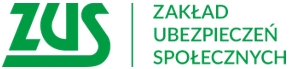 Chorzów, 30 lipca 2020 r.Oddział w ChorzowieKONKURSDofinansowanie działań płatnika składek na poprawę bezpieczeństwa i higieny pracy konkurs27 lipca ogłosiliśmy na stronie www.zus.pl nabór wniosków o dofinansowanie projektów w ramach Programu dofinansowania działań skierowanych na utrzymanie zdolności do pracy przez cały okres aktywności zawodowej, prowadzonych przez płatników składek.Do kiedy złożyć wniosek Do 31 sierpnia 2020 r.Cel konkursu Celem konkursu jest wybór projektów, które dotyczyć będą poprawy bezpieczeństwa i higieny pracy, zmniejszenia zagrożenia wypadkami przy pracy lub chorobami zawodowymi oraz zredukowania niekorzystnego oddziaływania czynników ryzyka.Przedmiot dofinansowaniaDofinansowaniu podlegają działania, które mieszczą się w następujących obszarach technicznych:bezpieczeństwo instalacji technicznych, maszyn, urządzeń i miejsc pracy;urządzenia chroniące przed hałasem i drganiami mechanicznymi oraz promieniowaniem  elektromagnetycznym;oświetlenie miejsc i stanowisk pracy oraz ochrona przed promieniowaniem optycznym;ochrona przed energią elektryczną i elektrycznością statyczną;urządzenia oczyszczające i uzdatniające powietrze, urządzenia mechanicznej wentylacji powietrza;sprzęt i urządzenia służące poprawie bezpieczeństwa pracy na wysokości, w zagłębieniach i innych strefach pracy;sprzęt i urządzenia służące ograniczeniu obciążenia układu mięśniowo-szkieletowego;sprzęt i urządzenia służące poprawie bezpieczeństwa pracy w przypadku narażenia na czynniki chemiczne i szkodliwe czynniki biologiczne;środki ochrony indywidualnej.Warunki udziału w konkursieDo konkursu może przystąpić płatnik składek, który spełnia łącznie następujące warunki:nie zalega z opłacaniem składek na ubezpieczenia społeczne i ubezpieczenie zdrowotne;nie zalega z opłacaniem podatków;nie znajduję się w stanie upadłości, pod zarządem komisarycznym, w toku likwidacji, postępowania upadłościowego lub postępowania układowego z wierzycielem;nie ubiega się o kolejne dofinansowanie przed upływem 3 lat od dnia wypłaty przez ZUS całości ostatniego dofinansowania;nie ubiega się o kolejne dofinansowanie przed upływem 3 lat od dnia zwrotu dofinansowania, do którego został zobowiązany.Masz pytania - znajdź odpowiedź Przed wysłaniem e-maila warto zapoznać się z przykładowymi pytaniami i odpowiedziami:Katalog przykładowych pytań i odpowiedzi (plik pdf 882 kb)Napisz do nasZapytania lub wątpliwości dotyczące konkursu można zgłaszać pocztą elektroniczną na adres e-mail: konkurs@zus.pl w terminie od 27 lipca do 24 sierpnia 2020 r. Izabela Jakubek Koordynator ds. komunikacji społecznej i edukacjiZUS Oddział w Chorzowie 